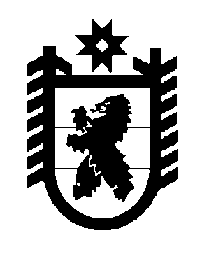 Российская Федерация Республика Карелия    ПРАВИТЕЛЬСТВО РЕСПУБЛИКИ КАРЕЛИЯПОСТАНОВЛЕНИЕот  28 ноября 2016 года № 418-Пг. Петрозаводск О разграничении имущества, находящегося в муниципальной собственности Заозерского сельского поселенияВ соответствии с Законом Республики Карелия от 3 июля 2008 года № 1212-ЗРК «О реализации части 111 статьи 154 Федерального закона от 22 августа 2004 года № 122-ФЗ «О внесении изменений в законодательные акты Российской Федерации и признании утратившими силу некоторых законодательных актов Российской Федерации в связи с принятием феде-ральных законов  «О внесении изменений и дополнений в Федеральный закон «Об общих принципах организации законодательных (представи-тельных) и исполнительных органов государственной власти субъектов Российской Федерации» и «Об общих принципах организации местного самоуправления в Российской Федерации» Правительство Республики Карелия п о с т а н о в л я е т:1. Утвердить перечень имущества, находящегося в муниципальной собственности Заозерского сельского поселения, передаваемого в муниципальную собственность Прионежского муниципального района, согласно приложению.2. Право собственности на передаваемое имущество возникает у Прионежского муниципального района со дня вступления в силу настоящего постановления.  ГлаваРеспублики Карелия                                                                А.П. ХудилайненПереченьимущества, находящегося в муниципальной собственности Заозерского сельского поселения, передаваемого в муниципальную собственность Прионежского муниципального района___________Приложение к постановлению Правительства Республики Карелия                от 28 ноября 2016 года № 418-П№п/пНаименованиеимуществаАдрес местонахожденияимуществаИндивидуализирующиехарактеристики имуществаКвартира № 3дер. Ялгуба, д. 117площадь 41,1 кв. м, балансовая стоимость 6443,84 руб.Квартира № 4дер. Ялгуба, д. 117площадь 40,5 кв. м, балансовая стоимость 6349,77 руб.Библиотечный фондс. Заозерье, ул. Новоручейная, 5а10173 шт., стоимость 438080,88 руб.Библиотечный фондс. Заозерье, ул. Новоручейная, 5а126 шт., стоимость 13292,60 руб.Каталожный шкафс. Заозерье, ул. Новоручейная, 5а1 шт., стоимость 1,00 руб.Кафедрас. Заозерье, ул. Новоручейная, 5а1 шт., стоимость 1,00 руб.Стеллаж двустороннийс. Заозерье, ул. Новоручейная, 5а9 шт., стоимость 9,00 руб.Стеллаж металлическийс. Заозерье, ул. Новоручейная, 5а9 шт., стоимость 9,00 руб.Стеллаж одностороннийс. Заозерье, ул. Новоручейная, 5а5 шт., стоимость 5,00 руб.Стол для чтенияс. Заозерье, ул. Новоручейная, 5а2 шт., стоимость 2,00 руб.Стулс. Заозерье, ул. Новоручейная, 5а12 шт., стоимость 12,00 руб.Тюльс. Заозерье, ул. Новоручейная, 5а1 шт., стоимость 1,00 руб.